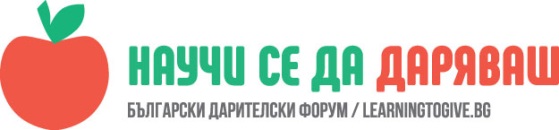 УРОК: Професии в служба на хоратаЕли Георгиева, 105 СУ“Атанас Далчев“, гр.СофияЧасът е проведен на 11.10.2017г.„Когато човек си избира профвсия, то той трябва да е сигурен, че с нея ще е щастлив, чрез нея ще е полезен и не на последно място от нея ще печели.“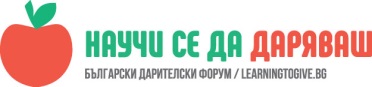 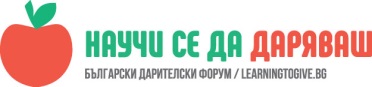 Целта на този урок е да се формира правилно отношение сред учениците към труда на хората.ОписаниеИзборът на професия е една от най-важните стъпки, които правим в живота си. Именно този избор предопределя какво ще се случва с нас, през какво ще минем, докъде ще стигнем. Професионалното ни движение се свързва много точно с начина ни на живот, с нашето благополучие, с нашето световъзприятие, с кръга ни от приятели и с още много друго.Искаше ми се гостът по темата да бъде отличен пример за професионализъм в своята област и същевременно силна предварителна мотивация за едни ученици във втори клас.Доц. Велина Тодорова е юрист по образование и е един от авторите на Стратегията от София за правата на детето ( 2016 – 2021 ). Тя представлява страната ни в Експертния комитет за подготовка на новата стратегия. Член на Европейската комисия по семейно право и Международното общество по семейно право.По достъпен и разбираем начин Велина разкри знанието, което нейната професия носи, а именно, че малчуганите имат права, а специалисти – наречени юристи правят всичко, за да бъдат децата сигурни, че са защитени.Интересно за децата беше и това, че с юридическото образование се дава възможност за избор на множество професии, всички от които са в полза на хората и обществото.Децата питаха защо точно това е избрала за себе си Велина. Отговорът беше много вдъхновяващ.Всички сме чували клишето, че децата са бъдещето не една нация. Но за да имаме сигурно и добро такова, трябва добре да възпитаме и да се грижим за децата си. Едно дете става личност тогава, когато изначално е наясно със своята важност. За да говорим за бъдещност, то зад гърба ни трябва да стоят ясни и строги правила, които да са написани от хора, които имат нужното образование, които имат подходящите сърца и които носят волята и вярата, за да се случва това.Мисля си, че това е била и идеята на програмата“ Научи се да даряваш“, да се поканят такива хора, които със своя професионален труд, а и път, са доказали тази своя полезност, която се съдържа във формулировката на темата.Този тип „чисти“ професионалисти в нашето общество се срещат сравнително рядко. И ако не успяваме да ги множим сега, то подобни уроци могат да послужат за основа на бъдещо умножаване.